Fiske-uro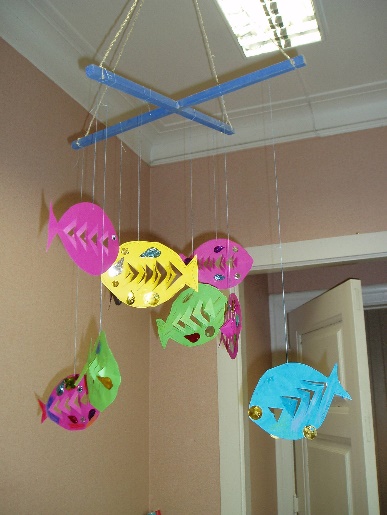 Utviklet i Elverum kirkeTegn av fiskemønsteret på farget kartong. (Se eget ark).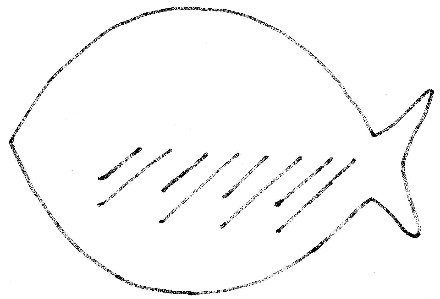 La barna klippe rundt fiskenBrett fisken i to, og klipp langs strekene i midtenBrett ut fisken igjen, og brett de oppklipte ”finnene” til annenhver side.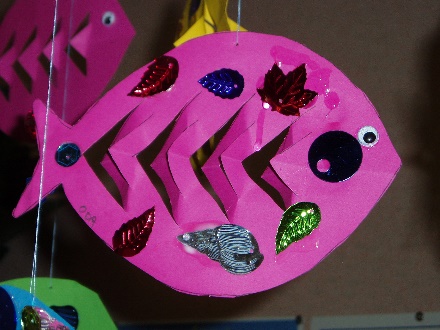 Lim på øyne og pynt fisken med f. eks paljetter.          Lykke til!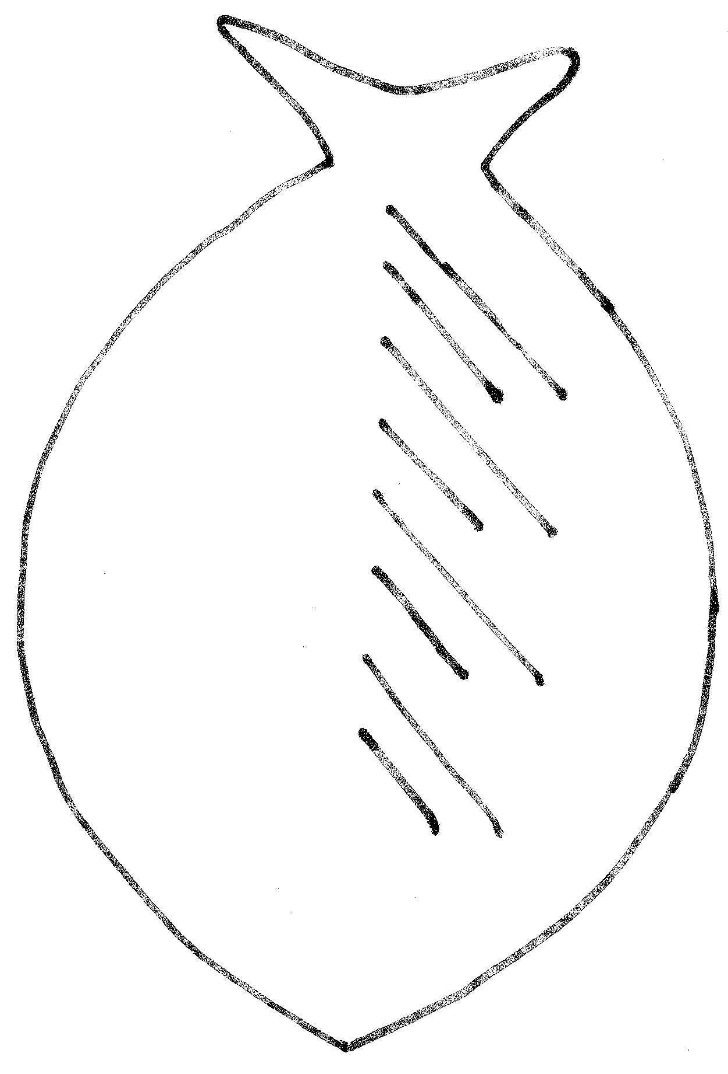 